       國際媽媽禱告網禱告單        Prayer Sheet          2017 年 8月10日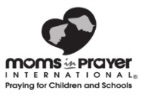 讚美 Adoration：以神是誰來讚美祂，包括祂的屬性、名字、性格。這段時間不提禱告蒙應允或代禱事項。(8-10分鐘)神的屬性:    神能移山。		God is mountain mover.定義:   神成就萬事，在祂沒有難成的事。以賽亞書40:3-5       有人聲喊著說：「在曠野預備耶和華的路，在沙漠地修平我們神的道！ 一切山窪都要填滿，大小山岡都要削平，高高低低的要改為平坦，崎崎嶇嶇的必成為平原。 耶和華的榮耀必然顯現，凡有血氣的必一同看見，因為這是耶和華親口說的。」馬太福音17:20-21        耶穌說：「是因你們的信心小。我實在告訴你們：你們若有信心像一粒芥菜種，就是對這座山說：『你從這邊挪到那邊！』，它也必挪去；並且你們沒有一件不能做的事了。 至於這一類的鬼，若不禱告、禁食，他就不出來。」馬可福音11:22-24        耶穌回答說：「你們當信服神。 我實在告訴你們：無論何人對這座山說：『你挪開此地，投在海裡！』，他若心裡不疑惑，只信他所說的必成，就必給他成了。所以我告訴你們，凡你們禱告祈求的，無論是什麼，只要信是得著的，就必得著。以赛亞書 40:31    但那等候耶和华的必从新得力，他们必如鹰展翅上腾，他们奔跑却不困倦，行走却不疲乏。诗篇107:13-14    他们在苦难中哀求耶和华，他从他们的祸患中拯救他们。他从黑暗中和死荫里领他们出来，折断他们的绑索。诗篇34:17-18    义人呼求，耶和华听见了，便救他们脱离一切患难。耶和华靠近伤心的人，拯救灵性痛悔的人。

認罪 Confession：安靜默禱。由讚美那步驟流暢地傳到這步驟。組長負責做開始和結束時禱告。(2-3分鐘)      我們若認自己的罪，神是信實的，是公義的，必要赦免我們的罪，洗淨我們一切的不義。(約一1:9)求神赦免我們的罪，潔淨我們的心靈、思想、意念、情感……感恩 Thanksgiving：為神所作的和應允了的祈禱感恩。由認罪那步驟流暢地傳到這步驟。這個時候不為代禱事項祈求。(5-8分鐘)   凡事謝恩；因為這是神在基督耶穌裡向你們所定的旨意。 (帖前書5:18) 代禱 Supplication：到神的面前為別人禱告。可以分成兩，三個人的小組。(30-40分鐘)為學校代禱：(10分鐘)    求神保守校園的安全，學生有美好的學習環境。求神復興我們的校園以致每人都過討主喜悅的生活。為「國際媽媽禱告網」代禱：  (5分鐘)    求神在我們的社區和教會興起更多媽媽禱告網小組。為教會、福音機構的事工代禱： 請為9/16的林書豪佈道會禱告。祈求圣灵在听道的人心里动工，感動人，使人心意迴轉歸向神。為孩子、媽媽自己或家人或朋友或老師代禱 ：每位媽媽每次祇為一個孩子禱告，此起彼落的之為這孩子禱告到你心中覺得對這孩子的需要感到安息。(10-15分鐘)經文:   下面兩個經文任選一個為孩子、家人、朋友、老師禱告。求主使_________的眼睛得開,使_________從黑暗中歸向光明,從撒但權下歸向神; 求主使________因信我主耶穌基督,得蒙赦罪,和一切成聖的人同得基業。    (參徒26:18)願神能照著運行在我們心裡的大力， 充充足足的成就一切在________身上，超過______所求所想的。(參以弗所書3:20)为____________________祷告：为____________________祷告：为____________________祷告：为老師____________________祷告：                                                                                                                                             謹記：在小組內的禱告事項，不可在小組以外提及。角聲媽媽禱告小組      Prayer Sheet 2                   8/10/2017選自史多美•奧瑪森所著"如何為你的孩子禱告"以及"如何為你自己禱告"。凡提及有關指稱孩子的代名詞，若未明確指明性別，則一律以"他"表示。為孩子禱告：击败邪恶的营垒主啊，谢谢你，因你在圣经上应许说，当我们向你呼求时，你便要拯救我们。我代表________ (孩子的名字) 来到你面前，祈求你拯救他脱离一切在他生命中会形成营垒的邪恶。虽然我不知道他需要在何事上得着释放，你却全都知道。我奉耶稣的名祈求你能在他生命任何有需要的时刻施行拯救的大工。我知道"我们虽然在血气中行事，却不凭着血气争战。我们争战的兵器本不是属血气的，乃是在神面前有能力，可以攻破坚固的营垒，将各样的计谋，各样拦阻人认识神的那些自高之事，一概攻破了。"(林后10:3-5)赐我智慧和启示使我能了解他。我知道仇敌在他身上有一些我无法看见的运作势力，所以主啊，当我需要知道时，我要仰赖你向我显明那些事，向我的心说话。当我心灵深处对他产生不安、搅扰或忧虑的感觉时，指示我如何祷告。点明任何我无法看清的事情，照亮一切隐藏的事。如果我需要采取任何行动，我倚靠你来指示我。谢谢你帮助我养育这个孩子。主啊，我今天把________(孩子的名字)放在你的手中，当罪想生根立足的时候，求你引导保护他，让他知罪悔悟。当撒但想在他心中立足时，坚固他，使他争战有力，使他对仇敌的侵犯具有高度的灵敏度。当困难来临时，愿他投靠你，把你当作他的营寨和避难所。愿他心中这样呼求："赦免我隐而未现的过错。"(诗 19:12) 我依据你的话语宣告：主必救他脱离诸般的凶恶，也必救他进他的天国(参提后4：18)。為我們自己禱告：主啊，救我脱离负面情绪的捆绑。主啊，帮助我活在你的喜乐与平安里。赐我力量和智慧来抵挡焦虑、忿怒、不安、嫉妒、忧郁、苦毒、绝望、寂寞、恐惧，和罪恶感。当"我的灵在我里面发昏，我的心在我里面凄惨"(诗 143:4)，求你赐下拯救。我拒绝让那些负面的情绪拖垮我，我知道你为我预备的生活，绝对比那些还好。当我受试探、想要向那些情绪投降时，求你将真理显现给我。 你在圣经上说："你们常存忍耐，就必保全灵魂。"(路 21:19) 因此，我要求你赐我耐心，好使我的灵魂得以保全。帮助我保守我的心，因为我知道 "一生的果效是由心发出"(箴 4:23)。也帮助我不要因太过在乎自己和心中的不安全感，以致错过机会而未注意你，亦未将你的爱延伸出去。愿我对别人的需要、试炼和软弱能有敏锐的感受，但对我自己，则求你让我不要太过敏感。你在十字架上所成就的，是我喜乐的最大来源。帮助我把注意力放在那上头。"原来仇敌逼迫我，将我打倒在地，使我住在幽暗之处，像死了许久的人一样。所以，我的灵在我里面发昏，我的心在我里面凄惨。我追想古时之日，思想你的一切作为，默念你手的工作。我向你举手，我的心渴想你，如干旱之地盼雨一样。耶和华啊，求你速速应允我；我心神耗尽，不要向我掩面，免得我像那些下坑的人一样。求你使我清晨得听你慈爱之言，因我倚靠你；求你使我知道当行的路，因我的心仰望你。"(诗篇143：3-8) 主啊，谢谢你，因我在急难中，可以呼求你。当我呼求你时，你也会听见我的声音，回答我的祷告(参诗篇18：6)。愿那因认识你而得的喜乐，能使我的心充满平安和快乐。奉主耶稣的名祷告，阿们。
